II Международная олимпиада для студентов медицинских вузов «Самарканд-2020»Студенты научного кружка кафедры оториноларингологии принимали участие в II Международной олимпиаде для студентов медицинских вузов «Самарканд-2020». Участники: Самсонова К.О., Суяргулова Д.И., Бикбулатова Л.Н. Руководитель – Шарипова Э. Р. - Диплом II степени – Самсонова К.О.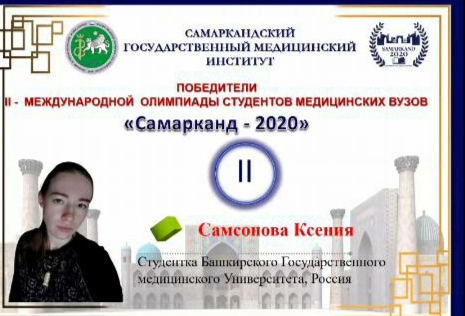 